Only those products bearing the UL Certification Mark should be considered as being covered by UL's Certification and Follow-Up Service.The UL Recognized Component Mark generally consists of the manufacturer’s identification and catalog number, model number or other product designation as specified under “Marking” for the particular Recognition as published in the appropriate UL Directory.  As a supplementary means of identifying products that have been produced under UL’s Component Recognition Program, UL’s Recognized Component Mark: , may be used in conjunction with the required Recognized Marks.  The Recognized Component Mark is required when specified in the UL Directory preceding the recognitions or under “Markings” for the individual recognitions.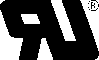 Recognized components are incomplete in certain constructional features or restricted in performance capabilities and are intended for use as components of complete equipment submitted for investigation rather than for direct separate installation in the field.  The final acceptance of the component is dependent upon its installation and use in complete equipment submitted to UL LLC.Look for the UL Certification Mark on the product. Issued to:ASTEC INTERNATIONAL LTDIssued to:16TH FL, LU PLAZA2 WING YIP ST, KWUN TONGKOWLOON HONG KONGThis is to certify thatrepresentative samples ofPower Supplies for Information Technology Equipment Including Electrical Business EquipmentThis is to certify thatrepresentative samples ofDC-DC Converter, AVD75B-48S3V3XXXXXXXXXHave been investigated by UL in accordance with the Standard(s) indicated on this Certificate.Standard(s) for Safety:UL 60950-1, CAN/CSA C22.2 No. 60950-1-07, Information Technology Equipment - Safety - Part 1: General RequirementsAdditional Information:See the UL Online Certifications Directory at www.ul.com/database for additional information